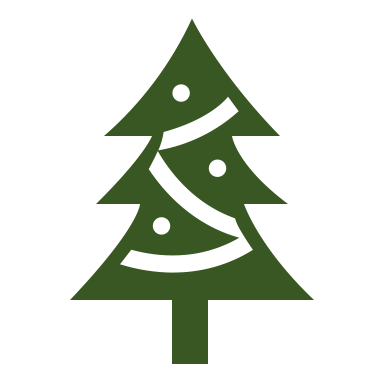 Quels sont les colorants que la maman de Sacha a utilisés pour obtenir du vert ? 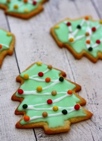 Formule une hypothèseJe pense que la maman de Sacha a mélangé le colorant bleu et le colorant jaune pour obtenir du vert. Schéma de mon expérienceTitre : Schéma de la chromatographie de colorants alimentairesMes observations J’observe que les taches de colorants migrent vers le haut du papier filtre. Certains colorants sont composés de plusieurs taches (le vert) et d’autres d’une seule tache (jaune, rouge et bleu). Ma conclusionCette expérience a-t-elle permis de vérifier ton hypothèse concernant le mélange des colorants ?Oui, cette expérience prouve que Sacha va pouvoir obtenir du colorant vert en mélangeant le colorant jaune et le colorant bleu. Il pourrait ainsi refaire les petits gâteaux à l’identique.  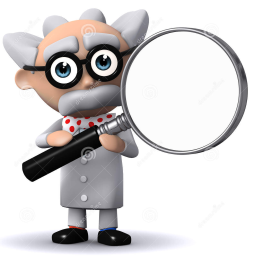 